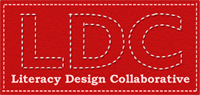 TimeAgenda3:30-4:15Module Creator & LDC Module Scavenger HuntLDC—www.literacydesigncollaborative.orgModule Creator—www.modulecreator.comKelly’s Site—www.kellyphilbeck.com4:15-5:00R-Group Space IntroductionRemote CoachingSub-communitiesLibrary5:00-5:25LDC Module Planning Tool5:25-5:30Next Steps